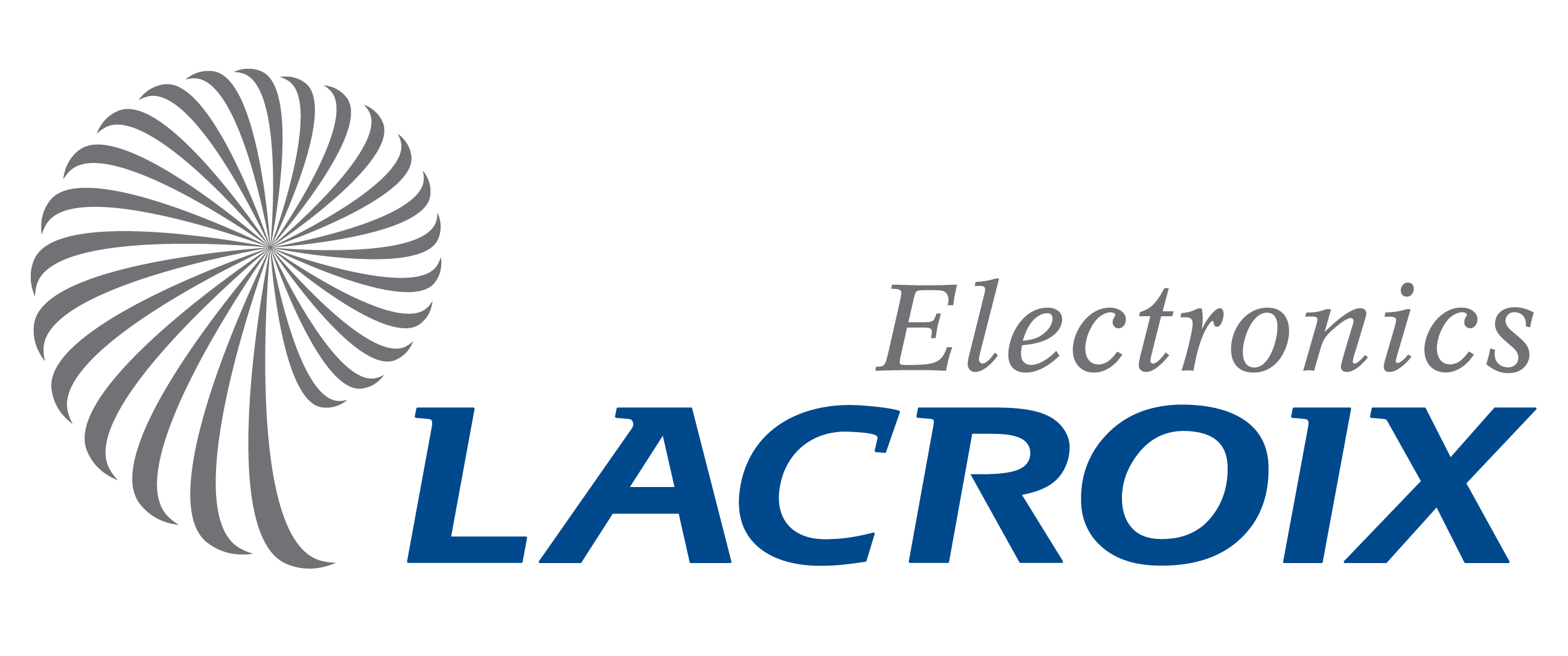 Firma LACROIX Electronics Sp. z o.o. należy do międzynarodowej korporacji, europejskiego lidera w produkcji podzespołów elektronicznych, w szczególności dla branż motoryzacyjnej i przemysłowej. Fabryka w Polsce w ostatnich latach cztery razy z rzędu otrzymała tytuł Diamentu Forbesa, przyznawanego najbardziej rozwijającym się firmom w Polsce. Doceniając nasze podejście do pracowników i rozwój w 2015 roku nasza firma wygrała konkurs Kreator Miejsc Pracy, organizowany przez Ministerstwo Pracy i Polityki Społecznej. W związku z bardzo dynamicznym wzrostem poszukujemy kandydatów na stanowisko:INŻYNIER TESTU					            Miejsce pracy: KwidzynWymagania:wykształcenie techniczne (elektronika, elektrotechnika, automatyka i robotyka lub pokrewne),wiedza techniczna z zakresu elektroniki,znajomość technik i systemów pomiarowych,umiejętność programowania w C, C++ mile widziana,znajomość języka angielskiego w mowie i piśmie,umiejętność pracy w zespole, zdolność inspirowania innychkreatywność, dyspozycyjność.Do zakresu obowiązków na w/w stanowisku należy:projektowanie i konstruowanie nowych urządzeń testujących i doskonalenie już istniejących,nadzór nad podległymi urządzeniami i maszynami testującymi,nadzór i tworzenie dokumentacji testu,modyfikacje urządzeń testujących oraz ich oprogramowania,szkolenia operatorów oraz techników testu,tworzenie oprogramowania i dokumentacji do projektowanych urządzeń,wspólpraca i nadzór nad ewentualnymi dostawcami urządzeń testujących.Wierzymy, że pracownicy są kluczem do rozwoju firmy oraz do osiągnięcia sukcesu, dlatego zapewniamy:stabilną pracę w międzynarodowej firmie,  możliwość rozwoju zawodowego i awansu, atrakcyjny pakiet socjalny,ciekawe pakiety kulturalne i sportowe,bezpłatne kursy języka angielskiego.Zainteresowane osoby, spełniające powyższe wymagania, prosimy o przesłanie aplikacji na adres e-mail:rekrutacja@lacroix-electronics.com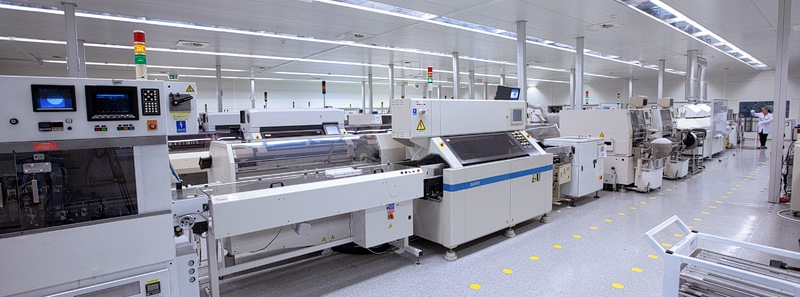 